APSTIPRINĀTSar LU Senāta 19.12.2022. lēmumu Nr. 2-3/106LATVIJAS UNIVERSITĀTES SENĀTA NOLIKUMS	Šim dokumentam grozījumu navIzdots saskaņā ar Latvijas Universitātes Satversmes11. punktuI. Vispārējie noteikumiŠis nolikums reglamentē Latvijas Universitātes Senāta (turpmāk – Senāts) struktūru, lietu izskatīšanu Senātā, kā arī citus likumā un Latvijas Universitātes Satversmē neregulētus Senāta darbības jautājumus. Senāta kompetence ir noteikta likumā, bet noteikumi par Senāta struktūru, pilnvaru termiņu, kvorumu un lēmuma pieņemšanai nepieciešamo balsu skaitu, un lēmumu projektu iesniegšanu – Latvijas Universitātes Satversmē.Šajā nolikumā un citos normatīvajos aktos nenoregulētus Senāta darbības jautājumus par lietu sagatavošanu izskatīšanai Senātā izlemj Senāta prezidijs, bet par lietu izskatīšanu Senāta sēdē – Senāts.Senāta prezidijsSenāta prezidijs sastāv no Senāta priekšsēdētāja, Senāta priekšsēdētāja vietniekiem un pastāvīgo komisiju priekšsēdētājiem.Senāta priekšsēdētājs ir oficiālais Senāta pārstāvis. Senāta priekšsēdētājs paraksta Senāta lēmumus un lemj par Senāta darbības nodrošināšanai pieejamo resursu izmantošanu.Senāta priekšsēdētājam ir divi vietnieki. Vienu vietnieku ievēlē no studējošo senatoru vidus.Priekšsēdētāja vietnieks palīdz Senāta priekšsēdētājam Senāta darba organizēšanā un pilda Senāta priekšsēdētāja noteiktos uzdevumus.Priekšsēdētāja vietnieks aizvieto priekšsēdētāju viņa prombūtnes laikā. Priekšsēdētājs nosaka secību, kādā vietnieki aizvieto priekšsēdētāju. Senāta priekšsēdētāja vietniekam, aizvietojot Senāta priekšsēdētāju, ir tādas pašas tiesības un pienākumi kā priekšsēdētājam.Senāta prezidija sēdēs var piedalīties arī rektors vai tā pilnvarotas personas, prorektori, Studentu padomes pārstāvis un Senāta sekretārs. Senāta prezidija sēdes ir atklātas, izņemot gadījumus, kad Senāta prezidijs ir lēmis citādi. Senāta priekšsēdētājs var izsludināt Senāta prezidija sēdi, kas notiek tiešsaistes videokonferencē.Senāta sekretārs ir Latvijas Universitātes darbinieks, kuru apstiprina Senāts pēc Senāta priekšsēdētāja priekšlikuma uz nenoteiktu laiku.Senāta sekretārs:organizē un nodrošina Senāta, tā prezidija un komisiju darbu;izziņo par Senāta sēdēm, sagatavo lēmuma projektus un citus materiālus, nodrošina to ievietošanu Latvijas Universitātes portālā, nodrošina sēžu tehnisko norisi;ir atbildīgs par Senāta lietvedību un dokumentu apriti, dokumentu apstrādi, sistematizēšanu, kārtošanu, arhivēšanu;pēc Senāta priekšsēdētāja uzdevuma nodod komisijām izskatīšanai jautājumus un informē par izskatīšanai saņemtajiem jautājumiem rektoru; organizē Senāta, Senāta prezidija un komisiju, un Saskaņošanas komisiju sēžu protokolēšanu;organizē Latvijas Universitātes goda nosaukumu piešķiršanas procesu Senātā normatīvajos aktos noteiktajā kārtībā, kā arī nodrošina attiecīgo diplomu uzskaiti;LU normatīvajos aktos noteiktajā kārtībā piedalās Satversmes sapulces organizēšanā.Senāta sekretāra prombūtnes laikā rektors pēc Senāta priekšsēdētāja ierosinājuma nodrošina Senāta sekretāra aizvietošanu.III. KomisijasSenātā ir šādas pastāvīgās komisijas: Akadēmiskā komisija – skata jautājumus, kas saistīti ar studiju procesa, akadēmiskā un pētniecības darba organizāciju, akadēmiskā personāla vēlēšanām, Latvijas Universitātes Goda doktoru un Goda biedru, emeritus profesoru goda nosaukuma piešķiršanu, izvirzīšanu valsts emeritētā zinātnieka statusa piešķiršanai;Finanšu un budžeta komisija – skata jautājumus, kas saistīti ar Latvijas Universitātes budžeta sagatavošanu un finanšu izlietojumu, kā arī likumā noteiktajos gadījumos sagatavo atzinumu projektus par citiem Senāta kompetencē esošajiem ar Latvijas Universitātes mantas pārvaldību saistītajiem jautājumiem;Satversmes komisija – skata jautājumus, kas saistīti ar iekšējo normatīvo aktu izstrādāšanu un atbilstību citiem normatīvajiem aktiem, kā arī Latvijas Universitātes institucionālās sistēmas izmaiņām;Stratēģijas komisija – skata jautājumus, kas saistīti ar Latvijas Universitātes, augstākās izglītības un zinātnes attīstību, politikas veidošanu un Latvijas Universitātes darbības plānošanu.Senāts var lemt arī par citu komisiju izveidi atsevišķu lietu izskatīšanai.Komisijām atbilstoši to kompetencei ir šādi uzdevumi:izskatīt priekšlikumus, lēmumu projektus un iekšējo normatīvo aktu projektus pirms to iekļaušanas Senāta darba kārtībā;sniegt rakstiskus atzinumus par Senātam iesniegtajiem priekšlikumiem, iesniegumiem, iekšējo normatīvo aktu un lēmumu projektiem un tiem pievienotajiem dokumentiem.Komisijas sastāv no senatoriem. Katrs senators darbojas vismaz vienā pastāvīgajā komisijā, bet ne vairāk kā divās. Komisiju sastāvu apstiprina Senāts. Komisijas pirmo sēdi sasauc un līdz komisijas priekšsēdētāja ievēlēšanai vada Senāta priekšsēdētājs vai viņa vietnieks, vai Senāta priekšsēdētāja uzdevumā kāds no komisijas. Turpmākās sēdes sasauc un vada komisijas priekšsēdētājs.Komisija no komisijas locekļu vidus ievēlē priekšsēdētāju un, ja nepieciešams, arī vienu vai vairākus priekšsēdētāja vietniekus. Par vēlēšanu rezultātiem tiek rakstiski paziņots Senāta sekretāram. Senators var būt komisijas priekšsēdētājs tikai vienā komisijā.Komisija darba nodrošināšanai no Latvijas Universitātes personāla var pieaicināt sekretāru, saskaņojot ar tā darba vadītāju.Senāts vai komisija var nolemt, ka komisijas sēdes ir aizklātas, ja tas nepieciešams, lai ievērotu ārējos normatīvajos aktos noteiktās prasības vai Latvijas Universitātes intereses. Par komisijā izlemjamajām lietām var rīkot elektronisku balsošanu, ja izskatāmie jautājumi neprasa komisijas dalībnieku klātbūtni. Lēmumu par to, vai lietu izskatīt elektroniski, pieņem komisijas priekšsēdētājs. Komisijas priekšsēdētājs var lemt, ka komisijas sēde notiek tiešsaistes videokonferencē.Komisijas sēdes ilgums nedrīkst pārsniegt divas stundas. Par garāku sēdes laiku komisija pieņem atsevišķu lēmumu.Komisija pieņem lēmumus ar klātesošo komisijas locekļu balsu vairākumu. Ja komisija lēmumu pieņem, balsojot elektroniski, tad lēmums ir pieņemts, ja to atbalstījusi vairāk nekā puse no komisijas locekļiem.Senāta sekretārs sagatavo komisijā atbalstītā lēmuma vai normatīvā akta tekstu apstiprināšanai Senātā.Ja attiecīgā jautājuma izskatīšana piekrīt vairākām komisijām, Senāta priekšsēdētājs norīko atbildīgo komisiju. Atbildīgā komisija attiecīgo jautājumu skata pēdējā.Senāta sēdē par attiecīgo jautājumu ziņo atbildīgās komisijas priekšsēdētājs. Komisijas priekšsēdētāja prombūtnes laikā ziņo viņa vietnieks vai komisijas pilnvarots pārstāvis.Komisijas var rīkot kopējas sēdes. Kopējās sēdēs par sēdes vadību un sekretāru vienojas komisiju priekšsēdētāji vai to norīko Senāta priekšsēdētājs. IV. Lietu sagatavošana izskatīšanai Senāta sēdēInstitūcijas un amatpersonas, kuras ir tiesīgas ierosināt lietu izskatīšanai Senātā, noteiktas Latvijas Universitātes Satversmē.Lietas ierosinātājs Senātā izskatāmo lietu iesniedz Senāta sekretāram. Senāta sekretārs lietu nodod Senāta priekšsēdētājam. Normatīvo aktu projektus Senāta sekretārs nodod atzinuma sniegšanai Latvijas Universitātes Administrācijas attiecīgajai struktūrvienībai līdz Senāta komisiju sēdēm, izņemot gadījumu, kad atzinums jau bija sniegts pirms dokumenta iesniegšanas Senātā.Senāta priekšsēdētājs sadala Senātam iesniegtās lietas komisijām. Komisijas sagatavo attiecīgās lietas izskatīšanai Senāta sēdē. Ja ierosinātā lieta nav piekritīga nevienai komisijai, par tās tālāku virzību lemj Senāta prezidijs.Senāta prezidijs ne vēlāk kā divas nedēļas pirms kārtējās Senāta sēdes lemj par Senāta sēdē izskatāmajām lietām un sagatavo Senāta sēdes darba kārtības projektu. Senatoram ne vēlāk kā septiņas dienas pirms Senāta sēdes ir tiesības Senāta sekretāram rakstveidā iesniegt priekšlikumus, kuri nav atbalstīti komisijā, par lietām, kuras šā nolikuma 34. punktā noteiktajā kārtībā iekļautas Senāta sēdes darba kārtībā.Senāta sekretārs ne vēlāk kā piecas dienas pirms Senāta sēdes elektroniski izsūta katram senatoram, fakultāšu dekāniem un citu iestāžu vadītājiem, Latvijas Universitātes vadībai un citiem Latvijas Universitātes darbiniekiem, ja viņu klātbūtne ir nepieciešama attiecīgā Senāta darba kārtības jautājuma izskatīšanā, paziņojumu, kurā norāda Senāta sēdes norises laiku, vietu un darba kārtību. Senāta sēdes materiāli, arī šā nolikuma 35. punktā minētie priekšlikumi, tiek ievietoti Latvijas Universitātes portālā.Ārkārtas Senāta sēdes Senāta sekretārs izziņo pēc iespējas ātrāk rakstveidā vai citā formā.Lietu izskatīšana Senāta sēdēSenāta darbs notiek sēdēs. Sēdes var būt kārtējās un ārkārtas.Senāta sēdes ir atklātas. Senāts pēc Senāta prezidija vai senatora lūguma var noteikt, ka sēde vai tās daļa ir slēgta, ja tas nepieciešams, lai ievērotu ārējos normatīvajos aktos noteiktās prasības vai Latvijas Universitātes intereses.Senāta prezidijs var lemt, ka Senāta sēde notiek tiešsaistes videokonferencē.Senāta kārtējās sēdes ir noteiktas Latvijas Universitātes rīkojumā par sanāksmēm un pasākumiem semestrī, pamatojoties uz Senāta priekšsēdētāja ierosinājumu.Senāta ārkārtas sēdes sasauc Senāta prezidijs. Senāta prezidijam ir pienākums sasaukt Senāta ārkārtas sēdi, ja to pieprasa vismaz 17 senatori, rektors vai Latvijas Universitātes Padome.Senāta sēdi atklāj, vada un slēdz Senāta priekšsēdētājs vai viņa vietnieks.Senāta sēdē piedalās arī Latvijas Universitātes Administrācijas pārstāvis, kurš pēc sēdes vadītāja lūguma konsultē sēdes vadītāju par sēdes norises procedūru un citu Senātā izskatāmo lietu juridiskajiem aspektiem.Senāta sēdes ilgst ne ilgāk par divām stundām. Senāts var lemt par sēdes pagarināšanu.Sēdes sākumā Senāta sekretārs konstatē klātesošos, informē Senāta sēdes vadītāju par senatoriem, kas nav ieradušies.Sēdes vadītājs konstatē, vai sēde ir lemttiesīga, un aicina apstiprināt darba kārtību. Senāts var iekļaut Senāta sēdē arī steidzamas lietas, kas pirms tam nav izskatītas komisijās.Senāta sēdē balsojams tikai par tādām lietām un priekšlikumiem par tām, kuri bijuši pieejami šā nolikuma 35. vai 36. punktā minētajā kārtībā. Šis noteikums neattiecas uz rakstveidā izteiktu priekšlikumu par Senāta sēdē izskatāmu lietu, ja priekšlikuma izskatīšanu atbalsta klātesošo senatoru vairākums, kā arī uz steidzamām lietām un priekšlikumiem par tām (48. punkts).Ja kāds no Senāta sēdē klātesošajiem vēlas audio vai video formātā ierakstīt sēdes norisi vai tās daļu, tad viņš lūdz atļauju Senātam. Senāts pieņem lēmumu balsojot.Par lietām, kas iepriekš izskatītas komisijās, ziņo attiecīgās komisijas priekšsēdētājs un, ja tas nepieciešams, arī lietas ierosinātājs. Par citām lietām ziņo to ierosinātājs.Pēc ziņojuma par lietu sēdes vadītājs dod vārdu senatoriem. Par katru lietu senators izsakās ne vairāk kā divas reizes. Senatori var uzdot jautājumus komisijai vai lietas ierosinātājam.Sēdes vadītājs var dot vārdu arī citiem klātesošajiem.Pēc viedokļu uzklausīšanas Senāts pieņem lēmumu balsojot. Senāts lēmumus pieņem, balsojot atklāti. Visas vēlēšanas Senātā ir aizklātas.Senāta lēmums stājas spēkā nākamajā dienā pēc tā pieņemšanas, ja vien lēmumā nav noteikts, ka tas stājas spēkā nekavējoties vai vēlāk. Lēmumi, kas attiecas uz senatoru pilnvarām, kā arī Senāta amatpersonu ievēlēšanu vai atcelšanu no amata, stājas spēkā uzreiz.Ja Senāta sēdē par attiecīgo jautājumu ir pieņemts lēmums, tad tai pašā sēdē šo jautājumu vēlreiz neizskata.Pēc tam, kad izskatītas visas Senāta sēdes darba kārtībā iekļautās lietas, sēdes vadītājs slēdz sēdi. VI. Aizklāta balsošanaJa par Senāta darba kārtības jautājumu paredzēts aizklāts balsojums, senatori ievēlē Balsu skaitīšanas komisiju ne mazāk kā trīs senatoru sastāvā.Senāta priekšsēdētāja uzdevumā kāds no tā vietniekiem izvirza Balsu skaitīšanas komisijas pārstāvjus. Arī senatori var izvirzīt Balsu skaitīšanas komisijas pārstāvjus. Senāts apstiprina Balsu skaitīšanas komisiju balsojot.Balsu skaitīšanas komisija vienojas par priekšsēdētāju un sekretāru.Senāta sekretārs izsniedz vēlēšanu zīmes (1. pielikums) un urnu Balsu skaitīšanas komisijai. Balsu skaitīšanas komisija izdala vēlēšanu zīmes klātesošajiem senatoriem pret parakstu.Senatori vēlēšanu zīmē fiksē savu attieksmi ar balsojumu par vai pret un iemet urnā.Balsu skaitīšanas komisija pēc balsošanas beigām saskaita balsis.Balsu skaitīšanas komisija fiksē Balsu skaitīšanas komisijas protokolā (2. pielikums) saņemto vēlēšanu zīmju skaitu, senatoriem izsniegto vēlēšanu zīmju  skaitu, neizsniegto vēlēšanu zīmju skaitu, urnā atrasto vēlēšanu zīmju skaitu, derīgo un nederīgo vēlēšanu zīmju skaitu, balsu skaitu un sadalījumu par attiecīgo jautājumu, kandidātu vai lēmumu. Protokolu paraksta visi Balsu skaitīšanas komisijas pārstāvji. Balsu skaitīšanas komisijas priekšsēdētājs nolasa protokolu Senātam. Protokolu un vēlēšanu zīmes iesniedz Senāta sekretāram. Balsu skaitīšanas komisijas lēmums ir galīgs un neapstrīdams. Senatori var izteikt pretenzijas par procedūras pārkāpumiem, pirms Balsu skaitīšanas komisija nolasa savu lēmumu.Ja kādam senatoram ir pretenzijas par Balsu skaitīšanas komisijas darbības procedūru, Senāts lemj par tālāko rīcību.VII. Lēmumu un protokolu noformēšanaSenāta un komisiju sēdes tiek protokolētas.Senāta sēdes protokolā norāda:sēdes sākuma un beigu laiku, vietu;senatorus vai komisijas locekļus, kas piedalās sēdē;citas personas, kas piedalās sēdē;sēdes vadītāju;personu, kas protokolē sēdi;izskatāmo lietu darba kārtību;diskusijas par katru darba kārtības jautājumu;pieņemtos lēmumus un balsošanas rezultātus.Protokols ir pieejams senatoriem ne vēlāk kā piecas darba dienas pēc sēdes.Senāta lēmumus un protokolus paraksta Senāta priekšsēdētājs un Senāta sekretārs.Komisiju protokoli noformējami tāpat kā Senāta sēžu protokoli, tos paraksta attiecīgās komisijas priekšsēdētājs un sekretārs.Trīs darba dienu laikā pēc komisijas sēdes komisijas dokumenti nododami Senāta sekretārei.Senāta pieņemtos lēmumus publicē Latvijas Universitātes normatīvo aktu sistēmā, izņemot lēmumus, kuriem ir noteikts ierobežotas pieejamības statuss.Senatora mandāta maiņa un mandāta nolikšana uz laiku Ja senators izslēgts no Senāta sastāva vai pārtraucis darba attiecības ar Latvijas Universitāti, Senāta priekšsēdētājs uzaicina šā senatora vietā iestāties Senāta sastāvā nākamo kandidātu, kurš ir saņēmis lielāko Satversmes sapulces dalībnieku balsu skaitu uzreiz pēc ievēlētajiem senatoriem, izņemot gadījumu, ja šis senators bijis vienīgais fakultātes pārstāvis, un paziņo par to nākamajā Senāta sēdē. Senāts lemj par minētā kandidāta senatora pilnvaru apstiprināšanu. Ja minētais senators bijis fakultātes vienīgais pārstāvis, tā vietu ieņem attiecīgās fakultātes nākamais senatora amata kandidāts, kurš saņēmis lielāko Satversmes sapulces dalībnieku balsu skaitu uzreiz pēc ievēlētā senatora. Ja tāda nav, attiecīgās fakultātes dome izvirza jaunu kandidātu, kura pilnvaras apstiprina Senāts.Senatoram uz grūtniecības vai dzemdību atvaļinājuma, atvaļinājuma adoptētājam vai bērna kopšanas atvaļinājuma laiku ir tiesības nolikt senatora mandātu. Saņēmis iesniegumu par mandāta nolikšanu, Senāta priekšsēdētājs uzaicina šā senatora vietā iestāties Senāta sastāvā nākamo kandidātu, kurš ir saņēmis lielāko Satversmes sapulces dalībnieku balsu skaitu uzreiz pēc ievēlētajiem senatoriem, izņemot gadījumus, ja mandātu nolikušais senators ir vienīgais fakultātes pārstāvis, un paziņo par to nākamajā Senāta sēdē. Senāts lemj par minētā kandidāta senatora pilnvaru apstiprināšanu. Ja minētais senators ir fakultātes vienīgais pārstāvis, tā vietu ieņem attiecīgās fakultātes nākamais senatora amata kandidāts, kurš saņēmis lielāko Satversmes sapulces dalībnieku balsu skaitu uzreiz pēc ievēlētā senatora. Ja tāda nav, attiecīgās fakultātes dome izvirza jaunu kandidātu, kura pilnvaras apstiprina Senāts.Grūtniecības vai dzemdību atvaļinājumā, atvaļinājumā adoptētājam, kā arī bērna kopšanas atvaļinājumā esošs senators, kurš šajā nolikumā noteiktajā kārtībā nolicis senatora mandātu, var to atjaunot, ja ir nolēmis pārtraukt grūtniecības vai dzemdību atvaļinājumu, atvaļinājumu adoptētājam, kā arī bērna kopšanas atvaļinājumu.  par senatora pilnvaru atjaunošanu iesniedzams Senāta priekšsēdētājam ne vēlāk kā septiņas dienas pirms kārtējās Senāta sēdes. Senāts lemj par senatora mandāta atjaunošanu. Senatora mandāta atjaunošanas brīdī senatora mandātu zaudē senators, kurš par tādu tika apstiprināts uz senatora grūtniecības vai dzemdību atvaļinājuma, atvaļinājuma adoptētājam, kā arī bērna kopšanas atvaļinājuma laiku.Veto tiesībasStudējošo pārstāvjiem ir veto tiesības jautājumos, kas skar studējošo intereses. Veto piemērošana nozīmē, ka lēmums tiek apturēts uz laiku līdz Saskaņošanas komisijas lēmuma paziņošanai Senāta sēdē.Ja studējošie vēlas piemērot veto, viņi savas tiesības izmanto Senāta sēdes laikā, kad tiek izskatīts attiecīgais jautājums, mutiski piesakot veto jautājuma izskatīšanas laikā.Ja kāds no studējošo senatoriem piesaka veto, tad Senāta sēdē klātesošie studējošo senatori balso par veto piemērošanu. Veto ir spēkā, ja par to nobalso septiņi studējošo senatori.Ja izskatāmajam jautājumam ir piemērots veto, tad studējošo senatori to iesniedz rakstiski Senāta priekšsēdētājam ne vēlāk kā līdz nākamās darba dienas plkst.17.Senāta priekšsēdētājs uzreiz pēc veto piemērošanas tajā pašā sēdē ierosina izveidot Saskaņošanas komisiju pēc paritātes principa. Saskaņošanas komisijā ir ne mazāk kā trīs studējošo senatori un ne mazāk kā trīs akadēmiskā un vispārējā personāla senatori. Senāts nosaka jautājuma izskatīšanas termiņu.Pēc veto piemērošanas jautājumu skata Saskaņošanas komisija, kuras uzdevums ir meklēt saskaņotu viedokli lietā, par kuru piemērotas veto tiesības.Saskaņošanas komisija vienojas par Saskaņošanas komisijas vadītāju. Saskaņošanas komisijas lēmums ir pieņemts, ja par to nobalso vairāk nekā puse no visiem komisijas locekļiem. Saskaņošanas komisijas sēde tiek protokolēta. Saskaņošanas sēdes protokolu paraksta visi Saskaņošanas komisijas dalībnieki. Saskaņošanas komisijas lēmumu noformē Senāta lēmuma projekta veidā un iesniedz Senāta sekretāram. Ja jautājuma izskatīšana un lēmuma pieņemšana saistīta ar specifisku problēmu risināšanu vai nepieciešama padziļināta izpēte, Saskaņošanas komisija ir tiesīga lūgt Senātu pagarināt lēmuma iesniegšanas termiņu.IX. Noslēguma noteikumiAr šā nolikuma spēkā stāšanos spēku zaudē ar Senāta 30.06.2014. lēmumu Nr. 104 apstiprinātais Senāta reglaments un ar Satversmes sapulces 10.05.2001. lēmumu Nr. 6 apstiprinātais Senāta nolikums.				1. pielikums 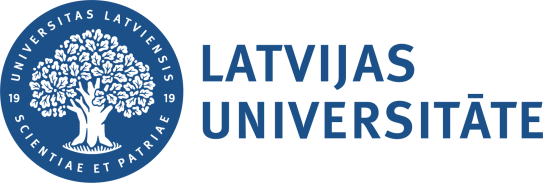 Latvijas Universitātes Senāta nolikumamSENĀTS20__. GADA ___. ______________VĒLĒŠANU ZĪMELATVIJAS UNIVERSITĀTES ___________________________ VĒLĒŠANĀS* BALSOTĀJS SAVU ATTIEKSMI PRET PRETENDENTU IZSAKA ŠĀDI:	1) IEVĒLOT – ATZĪMĒ AR +“PAR”;2) NEIEVĒLOT – ATZĪMĒ AR + “PRET”. ** “PAR” ATZĪMĒTO PRETENDENTU SKAITS NEDRĪKST BŪT LIELĀKS PAR __ (________). JA “PAR” ATZĪMĒTO PRETENDENTU SKAITS BŪS LIELĀKS PAR __ (________), VĒLĒŠANU ZĪME TIKS UZSKATĪTA PAR NEDERĪGU.PAR NEDERĪGU TIKS UZSKATĪTA ARĪ TĀDA VĒLĒŠANU ZĪME, KURĀ PAR KĀDU PRETENDENTU VIENLAIKUS ATZĪMĒTA GAN ATBILDE “PAR”, GAN “PRET” VAI PAR KĀDU PRETENDENTU NAV ATZĪMĒTA NE ATBILDE “PAR”, NE “PRET”, VAI IZDARĪTAS PAPILDU ATZĪMES, VAI TĀ CITĀDI IEZĪMĒTA NOLŪKĀ PADARĪT IESPĒJAMU BALSOTĀJA IDENTIFICĒŠANU.2. pielikums Latvijas Universitātes Senāta nolikumamSENĀTSBALSU SKAITĪŠANAS KOMISIJASPROTOKOLSRīgā, 20__. gada __. ______________				Nr. __________________Piedalās: __________________________________________________________________________________________________________________________________________________Priekšsēdētājs: _________________________________________________________________Sekretārs: _____________________________________________________________________Locekļi: ______________________________________________________________________LU Senāta sastāvā ir 50 dalībnieki, no tiem sēdē reģistrējušies ________ dalībnieki.LU _______________________ vēlēšanām ir sagatavotas ________ vēlēšanu zīmes.LU _______________________ vēlēšanām tika izdalītas ________ vēlēšanu zīmes.Palika neizdalītas ________ vēlēšanu zīmes.Pēc urnu atvēršanas tajās atradās ________ vēlēšanu zīmes.Par nederīgām komisija atzina ________ vēlēšanu zīmes.Balsošanas rezultāti:Saskaņā ar _______________________ (norādīt atsauci uz normatīvo aktu) par ievēlētu _______________ (norādīt amatu) amatā atzīstams pretendents _________________________ (norādīt attiecīgajam balsojumam nepieciešamo balsu vairākumu). Ņemot vērā iepriekšminēto, Balsu skaitīšanas komisija paziņo, ka:par LU ________________ (norādīt amatu) ievēlēts __________________________________,par LU ________________ (norādīt amatu) nav ievēlēts _________________________________.PRETENDENTA VĀRDS UN UZVĀRDSBALSOTĀJA ATTIEKSMEBALSOTĀJA ATTIEKSMEPRETENDENTA VĀRDS UN UZVĀRDSPARPRET󠄸󠄸Nr.p.k.Vārds, uzvārdsPAR pretendenta ievēlēšanu balsojušiPRET pretendenta ievēlēšanu balsojuši1.2.3.Priekšsēdētājs:Priekšsēdētājs:Balsu skaitīšanas komisijas locekļi:Balsu skaitīšanas komisijas locekļi: